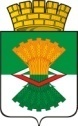 ДУМАМАХНЁВСКОГО МУНИЦИПАЛЬНОГО ОБРАЗОВАНИЯ                                            третьего созываРЕШЕНИЕ от 31.01.2017 года                     п.г.т. Махнёво                                            №  214О внесении изменений в решение Думы Махнёвского муниципального образования от 20.11.2014 года № 506 «О Перечне должностных лиц органов местного самоуправления Махнёвского муниципального образования, уполномоченных составлять протоколы об административных правонарушениях в соответствии с Законом Свердловской области от 14 июня 2005 года №52-ОЗ «Об административных правонарушениях на территории Свердловской области» (с изменениями от 16.06.2015 года № 569, от 28.01.2016 года №75, от 27.04.2016 года № 108, от 07.07.2016 года №138)На основании Закона Свердловской области от 19 декабря 2016 года №139-ОЗ «О внесении изменений в Закон Свердловской области «Об административных правонарушениях на территории Свердловской области», Дума Махнёвского муниципального образованияРЕШИЛА:Внести в решение Думы Махнёвского муниципального образования от 20.11.2014 года №506 «О Перечне должностных лиц органов местного самоуправления Махнёвского муниципального образования, уполномоченных составлять протоколы об административных правонарушениях в соответствии с Законом Свердловской области от 14 июня 2005 года №52-ОЗ «Об административных правонарушениях на территории Свердловской области» (с изменениями от 16.06.2015 года № 569, от 28.01.2016 года №75, от 27.04.2016 года № 108, от 07.07.2016 года № 138) следующие изменения:В пункте 4 слова «, пунктом 2 статьи 9-1 «Нарушение порядка проведения земляных работ на земельных участках, находящихся в государственной собственности Свердловской области или в муниципальной собственности, либо на земельных участках, государственная собственность на которые не разграничена» исключить.Настоящее Решение вступает в силу со дня его официального опубликования в газете «Алапаевская искра».Настоящее Решение опубликовать в газете «Алапаевская искра» и разместить на официальном сайте Махнёвского муниципального образования в сети «Интернет».Контроль за исполнением настоящего Решения возложить на  постоянную комиссию по  нормативно-правовым вопросам и местному самоуправлению (Л.Н.Омельченко).Председатель Думы муниципального  образования                                                                             И.М. Авдеев Глава Муниципального образования                                                                             А.В. Лызлов